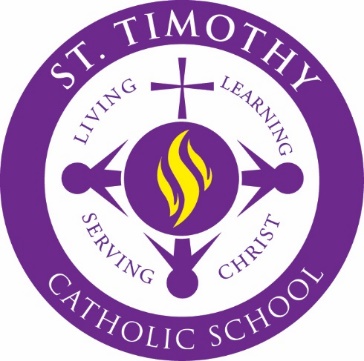 St. Timothy Catholic School will be using SMART Tuition for the 2017-2018 school year.  Please go to the website found on the SMART Tuition flyer included in your acceptance package.  Use code 12974 to enroll your student(s).  Please contact Jennifer Casson via email at jcasson@saint-timothy.org if you have questions.In-Parish Tuition RatesIn-Parish Tuition RatesIn-Parish Tuition RatesIn-Parish Tuition RatesIn-Parish Tuition Rates# Of Children# Of ChildrenTuitionTuitionFeesFeesTotal TuitionTotal TuitionDepositDeposit1% Discount Full Pmt. By July 1st1 Child                 1 Child                 $5,145$5,145$450$450$5,595$5,595-$200-$200$5,539.052 Children           2 Children           2 Children           $8,232$8,232$720$720$8,952$8,952-$400-$400$8,862.48$8,862.483 Children          3 Children          $9,261$9,261$1,080$1,080$10,341$10,341-$600-$600$10,237.594+ Children        4+ Children        $9,261$9,261$1,440$1,440$10,701$10,701-$800-$800$10,593.99Out-Of-Parish Tuition RatesOut-Of-Parish Tuition RatesOut-Of-Parish Tuition RatesOut-Of-Parish Tuition RatesOut-Of-Parish Tuition RatesOut-Of-Parish Tuition RatesOut-Of-Parish Tuition Rates# Of Children# Of ChildrenTuitionTuitionFeesFeesTotal TuitionTotal TuitionDepositDeposit1% Discount Full Pmt. By July 1st1 Child$6,174$6,174$450$450$6,624$6,624-$200-$200$6,557.762 Children$9,878$9,878$720$720$10,598$10,598-$400-$400$10,492.02